Зарегистрировано в Минюсте России 01 апреля 2021 г. N 62958МИНИСТЕРСТВО ЭКОНОМИЧЕСКОГО РАЗВИТИЯ РОССИЙСКОЙ ФЕДЕРАЦИИПРИКАЗот 2 февраля 2021 г. N 40ОБ УТВЕРЖДЕНИИ ПОРЯДКАМОНИТОРИНГА РЕАЛИЗАЦИИ СОГЛАШЕНИЙ О ГОСУДАРСТВЕННО-ЧАСТНОМПАРТНЕРСТВЕ, СОГЛАШЕНИЙ О МУНИЦИПАЛЬНО-ЧАСТНОМ ПАРТНЕРСТВЕВ соответствии с пунктом 2 части 2 статьи 16 Федерального закона от 13 июля 2015 г. N 224-ФЗ "О государственно-частном партнерстве, муниципально-частном партнерстве в Российской Федерации и внесении изменений в отдельные законодательные акты Российской Федерации" (Собрание законодательства Российской Федерации, 2015, N 29, ст. 4350), пунктом 1 и подпунктом 5.2.28(190) пункта 5 Положения о Министерстве экономического развития Российской Федерации, утвержденного постановлением Правительства Российской Федерации от 5 июня 2008 г. N 437 (Собрание законодательства Российской Федерации, 2008, N 24, ст. 2867; официальный интернет-портал правовой информации (www.pravo.gov.ru), 2021, 16 февраля, N 0001202102160023), приказываю:1. Утвердить прилагаемый Порядок мониторинга реализации соглашений о государственно-частном партнерстве, соглашений о муниципально-частном партнерстве (далее - Порядок).2. Рекомендовать:органам государственной власти субъектов Российской Федерации, выступающим от имени субъектов Российской Федерации в качестве публичных партнеров по действующим на 1 июля 2021 г. соглашениям о государственно-частном партнерстве, обеспечить внесение до 31 декабря 2021 г. в государственную автоматизированную информационную систему "Управление" сведений о предусмотренных Порядком прогнозных и фактически исполненных условных и безусловных обязательствах;органам местного самоуправления, выступающим от имени муниципальных образований в качестве публичных партнеров по действующим на 1 июля 2022 г. соглашениям о муниципально-частном партнерстве, обеспечить внесение до 31 декабря 2022 г. в государственную автоматизированную информационную систему "Управление" сведений о предусмотренных Порядком прогнозных и фактически исполненных условных и безусловных обязательствах.3. Признать утратившим силу приказ Минэкономразвития России от 27 ноября 2015 г. N 888 "Об утверждении порядка мониторинга реализации соглашений о государственно-частном партнерстве, соглашений о муниципально-частном партнерстве" (зарегистрирован в Минюсте России 25 декабря 2015 г., регистрационный N 40290).МинистрМ.Г.РЕШЕТНИКОВУтвержденприказом Минэкономразвития Россииот 02.02.2021 г. N 40ПОРЯДОКМОНИТОРИНГА РЕАЛИЗАЦИИ СОГЛАШЕНИЙ О ГОСУДАРСТВЕННО-ЧАСТНОМПАРТНЕРСТВЕ, СОГЛАШЕНИЙ О МУНИЦИПАЛЬНО-ЧАСТНОМ ПАРТНЕРСТВЕ1. Настоящий Порядок определяет правила осуществления мониторинга реализации соглашений о государственно-частном партнерстве, соглашений о муниципально-частном партнерстве (далее соответственно - соглашения, мониторинг).2. Мониторинг соглашений, публичным партнером в которых является Российская Федерация, и соглашений, заключенных по результатам проведения совместного конкурса с участием Российской Федерации, проводится Минэкономразвития России.Мониторинг соглашений, публичным партнером в которых является субъект Российской Федерации, в том числе соглашений, заключенных по результатам проведения совместного конкурса с участием субъекта Российской Федерации (за исключением проведения совместного конкурса с участием Российской Федерации), проводится Минэкономразвития России, а также уполномоченным органом исполнительной власти субъекта Российской Федерации (далее - уполномоченный орган субъекта Российской Федерации).Мониторинг соглашений, публичным партнером в которых является муниципальное образование, проводится Минэкономразвития России, уполномоченным органом субъекта Российской Федерации, на территории которого находится соответствующее муниципальное образование, а также уполномоченным в соответствии с уставом муниципального образования органом местного самоуправления.3. Мониторинг проводится посредством сбора, анализа, обобщения, систематизации и учета в государственной автоматизированной информационной системе "Управление" (далее - информационная система) сведений о планируемых к заключению, реализуемых и реализованных на территории Российской Федерации соглашениях.4. Внесение и актуализация в соответствии с настоящим Порядком сведений в информационную систему осуществляются публичными партнерами посредством заполнения соответствующих полей, предусмотренных в модуле "Мониторинг проектов государственно-частного партнерства" информационной системы.5. Полнота, достоверность и своевременность внесения сведений о соглашениях в информационную систему обеспечиваются публичными партнерами.6. Сведения о соглашениях, составляющие государственную тайну, в информационной системе не размещаются.7. В течение 10 рабочих дней после принятия решения о реализации проекта в информационную систему вносятся сведения о таком решении, а также об условиях соглашения, в том числе о технико-экономических показателях объекта соглашения, сроке действия соглашения, планируемом объеме привлекаемых инвестиций.8. В течение 10 рабочих дней со дня размещения в соответствии с частью 8 статьи 10 Федерального закона от 13 июля 2015 г. N 224-ФЗ "О государственно-частном партнерстве, муниципально-частном партнерстве в Российской Федерации и внесении изменений в отдельные законодательные акты Российской Федерации" (Собрание законодательства Российской Федерации, 2015, N 29, ст. 4350; 2018, N 27, ст. 3956) решения о реализации проекта на официальном сайте в информационно-телекоммуникационной сети "Интернет" для размещения информации о проведении торгов, определенном Правительством Российской Федерации (далее - официальный сайт для размещения информации о проведении торгов), в информационную систему вносятся сведения о таком решении.В течение 10 рабочих дней со дня истечения срока размещения решения о реализации проекта на официальном сайте для размещения информации о проведении торгов в информационную систему вносятся сведения об итогах размещения такого решения.До момента заключения соглашения сведения о решении о реализации проекта, принятом на основании предложения о реализации проекта, подготовленного инициатором проекта, а также об итогах размещения такого решения на официальном сайте для размещения информации о проведении торгов ежегодно актуализируются по состоянию на 1 января и 1 июля текущего года соответственно до 15 февраля и 15 августа текущего года.9. В течение 10 рабочих дней со дня размещения сообщения о проведении конкурса на право заключения соглашения (далее - конкурс) и конкурсной документации на официальном сайте для размещения информации о проведении торгов, а также подписания протокола о результатах проведения конкурса в информационную систему вносятся соответствующие сведения, в том числе о сроках проведения конкурса, результатах проведения конкурса.10. В течение 10 рабочих дней со дня заключения соглашения в информационную систему вносятся сведения об условиях соглашения, включая сведения об осуществляемых в рамках соглашения инвестициях, сроках создания и (или) реконструкции объекта(ов) соглашения, способах обеспечения частным партнером обязательств по соглашению. В случае если публичным партнером по соглашению выступает Российская Федерация, в течение 10 рабочих дней со дня заключения соглашения в информационную систему также вносятся прогнозные сведения об осуществляемых в соответствии с соглашением инвестициях и источниках их финансирования, операционных расходах и выручке частного партнера от осуществления деятельности по соглашению, стоимости передаваемого публичным партнером частному партнеру имущества на дату заключения соглашения (далее - финансово-экономические показатели реализации соглашения), за исключением сведений, внесение которых предусмотрено пунктом 14 настоящего Порядка.11. В течение 10 рабочих дней со дня изменения соглашения в информационной системе актуализируются сведения об условиях соглашения, в том числе о расходных обязательствах публичного партнера, возникающих на основании соглашения, не зависящих от наступления каких-либо условий, предусмотренных соглашением (далее - безусловные обязательства) и обязательствах публичного партнера, возникающих при исполнении соглашения в связи с наступлением определенных условий, предусмотренных соглашением, а также в случае досрочного расторжения соглашения (далее - условные обязательства), которые были скорректированы в результате такого изменения, а также сведения о прогнозных и фактических значениях финансово-экономических показателей реализации соглашения, публичным партнером по которому выступает Российская Федерация, в случае их изменения.12. Ежегодно до 15 февраля и 15 августа в течение всего периода с даты принятия решения о реализации проекта до даты прекращения соглашения либо до даты отмены решения о реализации проекта в информационной системе актуализируются сведения о проекте соглашения и (или) заключенном соглашении по состоянию на 1 января и 1 июля текущего года соответственно, за исключением сведений о прогнозных и фактических значениях финансово-экономических показателей реализации соглашения и сведений о фактически исполненных обязательствах частного партнера по соглашению. При этом информация о юридически значимых действиях, связанных с соглашением (внесение в него изменений и прекращение соглашения, ввод объекта соглашения в эксплуатацию), размещается в информационной системе в течение 10 рабочих дней со дня совершения таких действий.Частным партнером ежегодно на основании запроса публичного партнера предоставляется публичному партнеру информация о фактически исполненных обязательствах частного партнера по соглашению по состоянию на 1 января текущего года.Публичным партнером ежегодно до 31 мая в информационной системе размещаются сведения, представленные частным партнером о фактически исполненных им обязательствах по соглашению по состоянию на 1 января текущего года.13. В течение 30 календарных дней со дня заключения соглашения в информационную систему вносятся сведения о предусмотренных в таком соглашении безусловных и условных обязательствах с указанием отдельных положений соглашения, предусматривающих такие условные и безусловные обязательства.В случае если в соглашении установлены формулы расчета и (или) порядок индексации прогнозного размера безусловных обязательств, максимального размера условных обязательств, актуализация прогнозного размера безусловных обязательств и (или) максимального размера условных обязательств осуществляется ежегодно до 15 февраля с приложением соответствующих расчетов.Сведения о фактически исполненных безусловных и условных обязательствах по состоянию на 1 января и 1 июля текущего года актуализируются в информационной системе соответственно до 15 февраля и 15 августа текущего года.Сведения, содержащиеся в информационной системе об условных и безусловных обязательствах, могут быть использованы Минфином России в целях проведения им оценки таких обязательств.В случае если после прекращения соглашения условные и безусловные обязательства перед частным партнером не были исполнены в полном объеме, актуализация сведений о таких обязательствах в информационной системе осуществляется до полного их исполнения.14. Сведения о прогнозных и фактически исполненных условных и безусловных обязательствах, прогнозных значениях финансово-экономических показателей реализации соглашений, действующих на дату вступления в силу настоящего Порядка, в случае если публичным партнером в таких соглашениях является Российская Федерация, вносятся в информационную систему до 15 мая 2021 года.Сведения о фактических значениях финансово-экономических показателей реализации соглашений, действующих на дату вступления в силу настоящего Порядка, в случае если публичным партнером в таких соглашениях является Российская Федерация, вносятся в информационную систему до 15 мая 2021 года.15. Внесение в информационную систему соответствующих сведений о соглашениях осуществляется с размещением одного или нескольких обосновывающих документов в виде электронных документов либо электронных образов документов (документов на бумажном носителе, преобразованных в электронно-цифровую форму путем сканирования с сохранением их реквизитов), подтверждающих полноту и достоверность внесенных сведений (далее - обосновывающие документы), по перечню согласно приложению N 1 к настоящему Порядку. При этом внесенные в информационную систему сведения должны в полной мере соответствовать информации, представленной в обосновывающих документах, и быть подписаны электронной подписью в соответствии со статьей 5 Федерального закона от 6 апреля 2011 г. N 63-ФЗ "Об электронной подписи" (Собрание законодательства Российской Федерации, 2011, N 15, ст. 2036; 2016, N 1 (часть I), ст. 65).16. Минэкономразвития России по истечении сроков, указанных в предложении первом пункта 12 настоящего Порядка, направляет в высший орган исполнительной власти субъекта Российской Федерации, на территории которого реализуются или планируются к реализации соглашения, информацию о проектах соглашений и (или) соглашениях, сведения о которых не были актуализированы. В случае если публичным партнером по соглашению является Российская Федерация, Минэкономразвития России направляет указанную информацию в Правительство Российской Федерации.17. Сведения о контактных данных лиц, ответственных за внесение в информационную систему сведений о соглашениях, представляются в Минэкономразвития России публичными партнерами ежегодно в срок до 15 февраля и до 15 августа (рекомендуемый образец приведен в приложении N 2 к настоящему Порядку).18. Уполномоченный орган местного самоуправления ежегодно, до 1 февраля года, следующего за отчетным годом, формирует и размещает на своем официальном сайте (в случае отсутствия такого сайта - на сайте субъекта Российской Федерации, в состав которого входит соответствующее муниципальное образование) в информационно-телекоммуникационной сети "Интернет" результаты мониторинга соглашений, указанных в абзаце третьем пункта 2 настоящего Порядка, за отчетный год (рекомендуемый образец приведен в приложении N 3 к настоящему Порядку).19. Уполномоченный орган субъекта Российской Федерации ежегодно, до 15 февраля года, следующего за отчетным годом, формирует и размещает на своем официальном сайте в информационно-телекоммуникационной сети "Интернет" результаты мониторинга реализации соглашений, указанных в абзацах втором и третьем пункта 2 настоящего Порядка, за отчетный год (рекомендуемый образец приведен в приложении N 3 к настоящему Порядку).20. Минэкономразвития России ежегодно до 15 марта года, следующего за отчетным годом, формирует и размещает на своем официальном сайте в информационно-телекоммуникационной сети "Интернет" результаты мониторинга соглашений, указанных в абзацах первом - третьем пункта 2 настоящего Порядка, за отчетный год (рекомендуемый образец приведен в приложении N 3 к настоящему Порядку).21. Сведения, предоставленные в информационную систему в целях проведения мониторинга, хранятся в указанной системе в течение срока действия соглашения и не менее 15 лет со дня окончания срока его действия.22. По поручению Правительства Российской Федерации Минэкономразвития России формирует на основании сведений, внесенных публичными партнерами в информационную систему, результаты мониторинга отдельных соглашений на предмет соблюдения сторонами соглашения взятых на себя обязательств по достижению целевых показателей, содержащихся в соглашении, сроков их реализации, объема привлекаемых инвестиций и иных существенных условий соглашения (рекомендуемый образец приведен в приложении N 4 к настоящему Порядку).Приложение N 1к Порядку мониторинга реализациисоглашений о государственно-частномпартнерстве, соглашенийо муниципально-частном партнерстве,утвержденному приказомМинэкономразвития Россииот 02.02.2021 г. N 40ПЕРЕЧЕНЬОБОСНОВЫВАЮЩИХ ДОКУМЕНТОВ, ПОДТВЕРЖДАЮЩИХПОЛНОТУ И ДОСТОВЕРНОСТЬ ВНЕСЕННЫХ В ГОСУДАРСТВЕННУЮАВТОМАТИЗИРОВАННУЮ ИНФОРМАЦИОННУЮ СИСТЕМУ "УПРАВЛЕНИЕ"СВЕДЕНИЙ О СОГЛАШЕНИЯХ О ГОСУДАРСТВЕННО-ЧАСТНОМ ПАРТНЕРСТВЕ,СОГЛАШЕНИЯХ О МУНИЦИПАЛЬНО-ЧАСТНОМ ПАРТНЕРСТВЕ1. Предложение о реализации проекта.2. Решение о направлении предложения о реализации проекта на рассмотрение в орган, уполномоченный на рассмотрение предложения.3. Заключение об эффективности проекта и его сравнительном преимуществе, заключение о неэффективности проекта и (или) об отсутствии его сравнительного преимущества.4. Решение о реализации проекта.5. Конкурсная документация.6. Протокол о результатах проведения конкурса на право заключения соглашения.7. Решение о признании конкурса на право заключения соглашения несостоявшимся.8. Проект соглашения (со всеми приложениями).9. Соглашение (со всеми приложениями).10. Финансовая модель и (или) бизнес-план реализации соглашения.11. Подписанные уполномоченным лицом частного партнера письма и (или) иные документы, содержащие сведения о предусмотренных и фактически достигнутых значениях финансово-экономических показателей реализации соглашения, публичным партнером по которому выступает Российская Федерация.12. Подписанные уполномоченным лицом частного партнера письма и (или) иные документы, содержащие сведения о фактически исполненных обязательствах частного партнера по соглашению.13. Расчет предусмотренных соглашением прогнозного размера безусловных обязательств, максимального размера условных обязательств, в случае если в соглашении установлены формулы расчета и (или) порядок индексации безусловных обязательств, максимального размера условных обязательств.14. Инвестиционная программа, утвержденная органом исполнительной власти субъекта Российской Федерации и (или) органом местного самоуправления в случаях, предусмотренных частью 6 статьи 12 Федерального закона от 13 июля 2015 г. N 224-ФЗ "О государственно-частном партнерстве, муниципально-частном партнерстве в Российской Федерации и внесении изменений в отдельные законодательные акты Российской Федерации" (Собрание законодательства Российской Федерации, 2015, N 29, ст. 4350; 2018, N 27, ст. 3956).15. Акты ввода объектов соглашений в эксплуатацию.16. Копии исполненных платежных поручений и (или) иные документы, подтверждающие сведения о фактически исполненных условных и безусловных обязательствах.17. Решение о прекращении соглашения.18. Решение о внесении изменений в условия соглашения.19. Бухгалтерская (финансовая) отчетность частного партнера, в случае если публичным партнером в соглашении выступает Российская Федерация.20. Решения федеральных органов исполнительной власти, органов исполнительной власти субъектов Российской Федерации, органов местного самоуправления, в сфере тарифного регулирования об установлении тарифов и (или) долгосрочных параметров регулирования тарифов в отношении товаров, работ, услуг, производимых частным партнером.Приложение N 2к Порядку мониторинга реализациисоглашений о государственно-частномпартнерстве, соглашенийо муниципально-частном партнерстве,утвержденному приказомМинэкономразвития Россииот 02.02.2021 г. N 40Рекомендуемый образецСВЕДЕНИЯо контактных данных лиц, ответственных за внесение сведенийо соглашениях о государственно-частном партнерстве,соглашениях о муниципально-частном партнерствев государственную автоматизированную информационнуюсистему "Управление"Приложение N 3к Порядку мониторинга реализациисоглашений о государственно-частномпартнерстве, соглашенийо муниципально-частном партнерстве,утвержденному приказомМинэкономразвития Россииот 02.02.2021 г. N 40Рекомендуемый образецРЕЗУЛЬТАТЫмониторинга реализации соглашений о государственно-частномпартнерстве, соглашений о муниципально-частном партнерствеза 20__ годПриложение N 4к Порядку мониторинга реализациисоглашений о государственно-частномпартнерстве, соглашенийо муниципально-частном партнерстве,утвержденному приказомМинэкономразвития Россииот 02.02.2021 г. N 40Рекомендуемый образецРЕЗУЛЬТАТЫмониторинга соглашения о государственно-частном партнерстве,соглашения о муниципально-частном партнерстве на предметсоблюдения сторонами обязательств по достижению целевыхпоказателей, содержащихся в таком соглашении, срокових реализации, объема привлекаемых инвестицийи иных существенных условий такого соглашения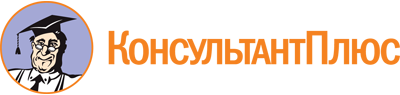 Приказ Минэкономразвития России от 02.02.2021 N 40
"Об утверждении Порядка мониторинга реализации соглашений о государственно-частном партнерстве, соглашений о муниципально-частном партнерстве"
(Зарегистрировано в Минюсте России 01.04.2021 N 62958)Документ предоставлен КонсультантПлюс

www.consultant.ru

Дата сохранения: 17.01.2022
 NНаименование соглашенияНаименование публичного партнераФамилия, имя и отчество (при наличии)ДолжностьНомер контактного телефонаАдрес электронной почты123NНаименование показателяЗначение показателя1Количество принятых в отчетном году решений о реализации проекта2Количество конкурсов на право заключения соглашения, проведенных в отчетном году3Количество конкурсов на право заключения соглашения, проведенных в отчетном году и признанных несостоявшимися4Количество конкурсов на право заключения соглашения, проведенных в отчетном году и признанных состоявшимися5Количество заключенных в отчетном году соглашений6Количество заключенных в отчетном году соглашений по инициативе лиц, выступивших с предложением о реализации проекта7Количество соглашений на стадии создания (реконструкции) объекта по состоянию на последний день отчетного года8Количество соглашений на стадии эксплуатации и (или) технического обслуживания объекта по состоянию на последний день отчетного года9Количество соглашений, завершенных по истечении срока действия по состоянию на последний день отчетного года10Средний срок проведения в отчетном году конкурсов на право заключения соглашения (в случае проведения совместного конкурса - соглашений)11Средний срок заключения соглашений, заключенных в отчетном году (период с даты принятия решения о реализации проекта до даты подписания соглашения сторонами соглашения)12Объем финансирования на стадии создания (реконструкции) объекта за счет всех источников по соглашениям, заключенным в отчетном году, тыс. рублей13Объем финансирования на стадии создания (реконструкции) объекта за счет внебюджетных источников по соглашениям, заключенным в отчетном году, тыс. рублей14Объем финансирования на стадии создания (реконструкции) объекта за счет средств бюджетов бюджетной системы Российской Федерации по соглашениям, заключенным в отчетном году, тыс. рублей15Объем финансирования на стадии эксплуатации и (или) технического обслуживания объекта за счет средств бюджетов бюджетной системы Российской Федерации по соглашениям, заключенным в отчетном году, тыс. рублейЦелевой показательПлановое значение целевого показателяФактически достигнутое значение целевого показателяСрок действия соглашенияСрок проведения конкурса на право заключения соглашения (при наличии)Срок заключения соглашения (период с даты принятия решения о реализации проекта до даты подписания соглашения сторонами соглашения)Статус заключения и реализации соглашенияСрок проектирования объекта (если предусматривается)Срок создания (реконструкции) объектаДата ввода объекта в эксплуатацию и (или) начало его технического обслуживанияСрок эксплуатации и (или) технического обслуживания объектаОбъем финансирования на стадии создания (реконструкции) объекта за счет всех источников, тыс. рублейОбъем финансирования на стадии создания (реконструкции) объекта за счет средств бюджетов бюджетной системы Российской Федерации, тыс. рублейОбъем финансирования на стадии создания (реконструкции) объекта за счет собственных средств частного партнера, тыс. рублейОбъем финансирования создания (реконструкции) объекта за счет заемных средств, тыс. рублейОбъем финансирования на стадии эксплуатации и (или) технического обслуживания объекта за счет средств бюджетов бюджетной системы Российской Федерации, тыс. рублей